               Утверждаю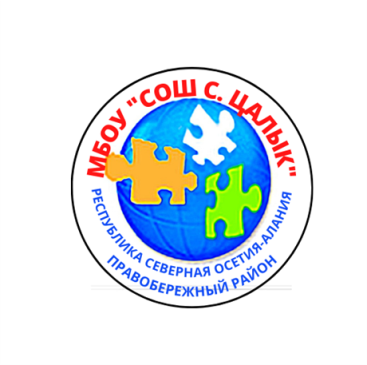 Директор МБОУ СОШ с. Цалык_________________Дзгоева Д. С.РАСПОРЯДОК ДНЯ КАДЕТСКОГО КЛАССАПРИМЕЧАНИЕ:Общешкольные мероприятия проводятся по пятницам с 15.00.Построение и инструктаж дежурного взвода проводит дежурный офицер воспитатель и классный руководитель  в присутствии дежурного администратора.Дежурный офицер воспитатель, совместно с классным руководителем,  осуществляет расстановку кадет дежурного взвода  по местам   несения службы, контролирует и оценивает качество выполнения ими  обязанностей.Сбор детей 2 – 4-х классов в фойе первого этажа, сопровождение в гардероб и класс,  осуществляется  классными руководителями.Утреннюю физическую зарядку с учащимися начальной школы проводит один из классных руководителей совместно с кадетом 10 взвода, согласно графику. Построение кадетских взводов (по понедельникам) проводит заместитель директора школы в присутствии дежурного офицера и классных руководителей. В остальные дни построения проводит дежурный офицер воспитатель в присутствии классных руководителей.Элементы утренней физической зарядки (комплексы вольных упражнений № 1 и № 2, в соответствии с НФП МО РФ, проводит один из учителей физической культуры (в качестве привития навыков командной подготовки, кадеты старшего взвода по отдельному графику).В ходе проведения утреннего осмотра, дежурный офицер собирает строевые записки и замечания по ношению формы одежды от заместителей командиров взводов и доводит на совещании до офицеров воспитателей. Сопровождение взводов (классов) в столовую осуществляют:- на завтрак – учитель, проводивший урок;Дежурный офицер,  совместно с сопровождающими учителями, обеспечивают  \порядок и дисциплину во время приема пищи.- на обед и полдник – офицеры воспитатели.9. Работа предметных кружков дополнительного образования организуется в период с 15.30 до 17.30.10. Работа спортивных секций с 17.30ВРЕМЯПРОВОДИМЫЕ МЕРОПРИЯТИЯ (ПРОДОЛЖИТЕЛЬНОСТЬ В МИН.)8.10Прибытие дежурного администратора и дежурного офицера воспитателя.8.20Прибытие в школу кадетскогокласса и классного руководителя.8.25Построение дежурного взвода, постановка задачи. (10 мин)8.05 – 8.25Построение и утренняя физическая зарядка (20 мин.) 8.40-8.45Подготовка к учебным занятиям.(5 мин.)9.401- й урок. (45 мин.)9.45-9.55Перемена. Завтрак (10 мин.)9.552-й урок.  (45 мин.)10.40-10.50Перемена. Завтрак 5 – 6 и 10 взводов. (15 мин.)10.503-й урок.  (45 мин.)11.35-11.45Перемена. Завтрак 7,8, 9 взводов.(15 мин.)11.454-й урок.  (45 мин.)12.30-12.40Перемена. Обед 2 – 4 классы, 11 взвод.(10 мин)12.405-й урок.  (45 мин.)13.25Прибытие офицеров – воспитателей.13.25-13.35Перемена. Обед 5 – 6 и 10 взводов.(10 мин.)13.356-й урок.  (45 мин.)14.20-14.30Обед14.30-14.35Совещание офицеров воспитателей  с заместителем директора и дежурным офицером: уточнение текущих задач, планируемых мероприятий, состояния дисциплины.(10 мин.)14.30-15.10Начало работы групп продленного дня.15.10-15.20Построение кадетских классов, постановка задач на ГПД.(10 мин.)15.207-й урок.  (45 мин.)16.05-16.10Перемена. 16.10-16:55ГПД Выполнение письменных домашних заданий текущего дня.(45 мин.)16.10-16.55Работа предметных кружков дополнительного образования.17.00Убытие домой.